Publicado en Barcelona el 21/06/2019 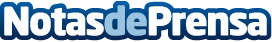 Schneider Electric sube al puesto 11º en el Top 25 de The Gartner Supply Chain 2019Los rankings anuales de Gartner identifican los líderes de la cadena de suministro y destacan sus mejores prácticas. // En esta edición, la compañía ha recibido también el premio Industrial Manufacturing Supply Chainnovator Award a las iniciativas más innovadoras de la cadena de suministro industrialDatos de contacto:Prensa Schneider Electric935228600Nota de prensa publicada en: https://www.notasdeprensa.es/schneider-electric-sube-al-puesto-11-en-el-top Categorias: Logística Premios Otras Industrias http://www.notasdeprensa.es